	О включении в кадровый резерв Управления Роскомнадзора по Республике БурятияВ соответствии с Федеральным законом от 27 июля 2014 года №79-ФЗ «О государственной гражданской службе Российской Федерации», Указом Президента Российской Федерации от 01 февраля 2005 года №112 «О конкурсе на замещение вакантной должности государственной гражданской службы Российский Федерации», Указом Президента Российской Федерации от 10 сентября 2017 года №419 «О внесении изменений в Положение о конкурсе на замещение вакантной должности государственной гражданской службы Российской Федерации от 1 февраля 2005 года №112, Положением о кадровом резерве федерального государственного органа, утвержденным Указом Президента Российской Федерации от 1 марта 2017 года №96, Порядком организации работы по формированию кадрового резерва для замещения  вакантных должностей федеральной государственной гражданской службы, утвержденным приказом Управления Роскомнадзора по Республике Бурятия от 24 апреля 2015 года №68 и на основании результатов конкурса п р и к а з ы в а ю: Утвердить протокол заседания конкурсной комиссии на включение в кадровый резерв государственной гражданской службы Российской Федерации в Управлении Роскомнадзора по Республике Бурятия от 20.03.2024 № 1.Включить с 20 марта 2024 года в кадровый резерв Управления Роскомнадзора по Республике Бурятия для замещения вакантных должностей государственной гражданской службы следующих кандидатов:2.1 Категории «специалисты» старшей группы должностей:- Куренкову Викторию Сергеевну; - Гатилову Анну Дашинимаевну;- Серебрюкову Олесю Сергеевну.Помощнику руководителя Коновалову В.А. в срок до 25.03.2024 организовать размещение информации о результатах проведения второго этапа конкурса в кадровый резерв  и список граждан, включенных в кадровый резерв на сайте Управления Роскомнадзора по Республике Бурятия и на Федеральном портале государственной службы и управленческих кадров. Специалисту-эксперту отдела организационной, финансовой работы и кадров Бутаковой А.М:          4.1. В срок до 25.03.2024 разместить информацию о результатах конкурса в федеральной государственной системе «Единая информационная система управления кадровым составом государственной гражданской службы Российской Федерации». 4.2. Уведомить кандидатов, принимавших участие в конкурсе, о результатах конкурса в установленном порядке.Контроль исполнения приказа оставляю за собой.Руководитель 					               		        Ц.Б. Мункожаргалов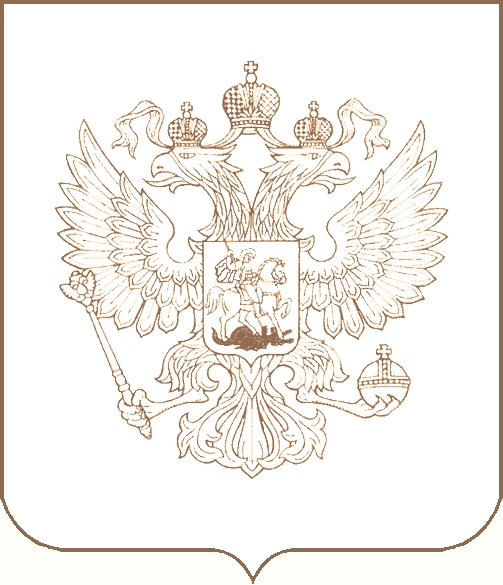 РОСКОМНАДЗОРУПРАВЛЕНИЕ ФЕДЕРАЛЬНОЙ СЛУЖБЫ ПО НАДЗОРУ В СФЕРЕ СВЯЗИ, ИНФОРМАЦИОННЫХ ТЕХНОЛОГИЙ И МАССОВЫХ КОММУНИКАЦИЙПО РЕСПУБЛИКЕ БУРЯТИЯП Р И К А З      21.03.2024                                                                                                                            № 31г. Улан-Удэ